Контрольно-счетная палата Талдомского городского округа Московской области подготовила Заключение по результатам анализа исполнения бюджета Талдомского городского округа за 1 квартал 2022 года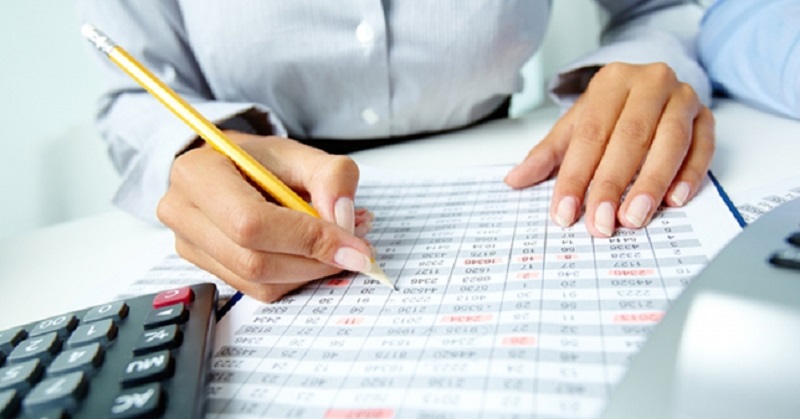 В целях оперативного контроля исполнения бюджета Талдомского городского округа Московской области Контрольно-счетная палата Талдомского городского округа провела мониторинг исполнения бюджета Талдомского городского округа за 1 квартал 2022 г.  Заключение по результатам анализа исполнении бюджета Талдомского городского округа за 1 квартал 2022 года подготовлено Контрольно-счетной палатой Талдомского городского округа Московской области в соответствии с требованиями п.2 ст. 157, 264.2 Бюджетного кодекса Российской Федерации (далее – БК РФ), Положением о Контрольно-счетной палате Талдомского городского округа, утвержденным Решением Совета депутатов Талдомского городского округа Московской области от 31.01.2019 №138, Положением о бюджетном процессе в Талдомском городском округе, утвержденным решением Совета депутатов Талдомского городского округа от 26.12.2019 №111, на основании  п.1.1 Плана работы Контрольно-счетной палаты Талдомского городского округа на 2022 год и распоряжения Контрольно-счетной	 палаты Талдомского городского округа от 30.05.2022 г. №24.Основные выводы по итогам экспертно-аналитического мероприятия:1.	Бюджет Талдомского городского округа за 1 квартал 2022 года исполнен:•	по доходам в сумме 684252,379 тыс. рублей или на 20,3% к утвержденным годовым назначениям;•	по расходам – 532101,976 тыс. рублей или 15,3% к утвержденным годовым назначениям;•	с профицитом – 152150,403 тыс. рублей.2.	Поступления налоговых доходов в бюджет Талдомского городского округа за 1 квартал 2022 года составили 227699,25 тыс. рублей или 19,2% к утвержденным годовым назначениям.3.	Поступления неналоговых доходов в бюджет Талдомского городского округа за 1 квартал 2022 года составили 27409,39 тыс. рублей или 20,2% к утвержденным годовым назначениям.4.	Безвозмездные поступления за 1 квартал 2022 года составили 429143,74 тыс. рублей или 20,2% к утвержденным годовым назначениям.5.	Отмечается выполнение менее 15% по разделам «Охрана окружающей среды» - 0,1%, «Национальная безопасность и правоохранительная деятельность» – 7,8%, «Национальная экономика» – 8,7%. За 1 квартал 2022 года не произведены расходы по разделу «Обслуживание муниципального долга».6. Исполнение бюджета на реализацию муниципальных программ за 1 квартал 2022 года составило 528908,536 тыс. рублей или 15,4% от утвержденных программных расходов на 2022 год. 7. Отмечается низкое исполнение по муниципальным программам «Экология и окружающая среда» – 0,05%, «Архитектура и градостроительство» – 1,03%, «Развитие сельского хозяйства» – 2,13%, «Развитие и функционирование дорожно-транспортного комплекса» - 7,91%. Расходы по муниципальной программе «Предпринимательство» в 1 квартале 2022 года не произведены.Заключение Контрольно-счетной палаты Талдомского городского округа по результатам анализа исполнения бюджета Талдомского городского округа Московской области за 1 квартал 2022 года утверждено председателем Контрольно-счетной палаты Талдомского городского округа 15 июня 2022 г. и направлено в Совет депутатов и администрацию Талдомского городского округа.